Wo treffen wir uns?Gruppenabende finden zweimal im Monat von 17:00 bis 18:30 Uhr meistens im Kriechbaumhof statt.KriechbaumhofPreysingstr. 7181667 MünchenWie wenig kostet eine Tour mit uns?Zuschlag bei Autoanreise(pro Tag): PKW 4,- €KontaktSvenja Rothe:		0176/57639102Katharina Heinig:		0152/53419097Simon Nietgen: 		0157/71860365Marius Moser: 		0151/20663837Luisa Gattermann:		0176/71880224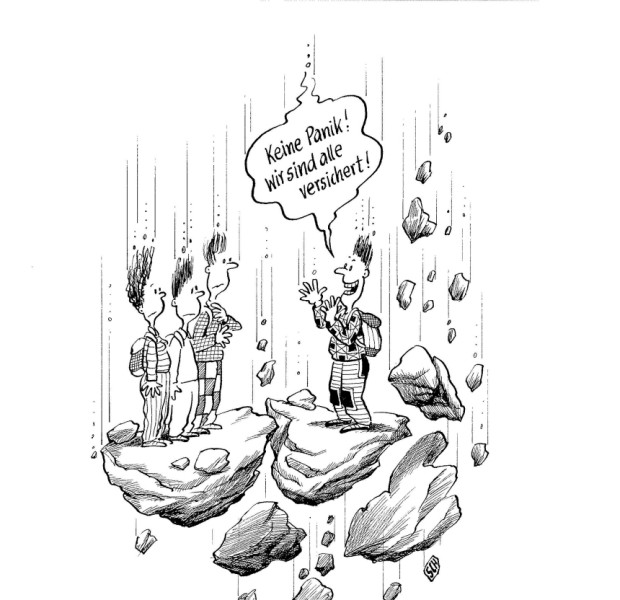 Veranstalter:Sektion München des DAV e.V. Rindermarkt 3.-4. 80331 München Kontakt und Anmeldungen zu Touren:  Aktuelles auf     			Programm    Winter	2018		JUGEND X-Treme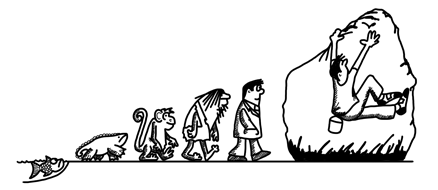 				08-09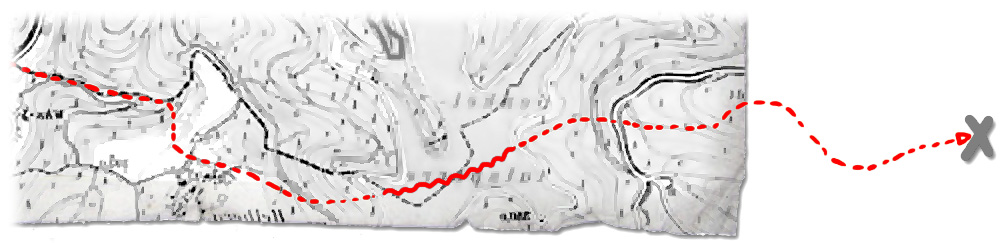 Gruppenabende:13. SeptemberElterngruppenabend27. SeptemberKennenlernspiele11. OktoberWie pack‘ ich meinen Rucksack25. OktoberRäuber und Schandi08. NovemberSpiele im KBH22. NovemberKBH-Kino(06. DezemberHexenhäuschen basteln) steht noch nicht fest da der KBH da schon voll ist 20. DezemberSchrottwichteln Touren:20. Oktober (Marius)Kennenlern Tagestour 21. Oktober (Luisa)Kennenlern Tagestour 2.0 (Falls mega viele Kinder bei der ersten Tour nicht mitkonnten)08/09 Dezember (Svenja)Nikolaus Tour (Hütte Hammer)Weitere Tage:7654321Fahrtdauer in Tagen8,00 €50,00 €42,00 €35,00 €27,00 €20,00 €15,00 €10,00 €Bayer. Voralpen12,00 €74,00 €60,00 €50,00 €38,00 €30,00 €20,00 €-Österreich, Allgäu, Berchtesgaden16,00 €110,00 €100,00 €88,00 €77,00 €---Südtirol, Italien, Schweiz, Frankreich